Carr's Landing Community & Recreation Association Minutes Annual General Meeting of Wednesday October 2, 2019  1. Chair's welcome and call to order at 7:10pmDirectors present: Doug Worbets (Chair, Treasurer), Diane Smith (Secretary), Julie Halfnights (Recreation, Fundraising), Wendy Monteith (Environment), Kerri Black (Recreation, Communications) , Dave W, Kerri  Black (Communications), Iris Worbets (Membership)Regrets: Stan Brynjolfson (Past Chair), Kevin Black (Recreation, Communications), Dawn McKoneGuests: Gordon Halfnights, , Cara Reed, Bob Smith, Brad Hansen, Noreen Malmkvist, Chris Malmkvist, Mark Montemurro, Gary Newcombe, John Hussey, Berry Van De Snepscheut, Jeanette Lambert2. Review of notification and advertising of AGM3 weeks notice was advertised as required to meet conditions3. Adoption of AgendaMotion to adopt AgendaMoved by JulieSecond by WendyCarried4. Adoption of the minutes AGM Sept 2017Motion to adopt Moved by  DianeSecond by JulieCarried5. Chairman's ReportPresented by Doug Worbets and attached with minutes6. Director's Reports	a) Treasurer's ReportReport and 2019 budget presented by Doug WorbetsTotal balance (savings, GIC, shares = $7334.32Discussion re purchasing liability insurance alone without Director insurance. Professional opinion to be obtained prior to renewal.Motion to accept Moved by Doug WorbetsCarried	b) Membership85 members as of this date, 20 paid for current year.Personal  emails and/or phone calls to be made to remind members. Those not in good standing will be removed from mailing list.CLC&RA meetings are open to anyone but only residents of Carr's Landing with valid membership with CLC&RA can vote	c) CommunicationWebsite work in progress and not completely up to date. Power point from council presentation (Oct 1) will be added to both website and Facebook	c) RecreationJulie and/or Doug have been attending Parks and Recreation Advisory Committee meetings where discussion is open and informative. The committee will become more involved in providing suggestions to DLC staff and council for specific task focused projects.	d) EnvironmentClimate change and spread of invasive species has become more concerning to municipalities, but local public awareness seems lacking. Wendy will re-release a list of invasive speciese) Waterfront Access SurveyJulie presented survey results to council Oct 1. Power point and speaking notes are attached to minutes.Thanks to Wendy Monteith, Doug Worbets, Marie Molloy, Berry Van De Snepscheut , Jeanette Lambert, Kevin Bowles and Cara Reed Both specific and broad project ideas were identified: Primary concern is for an additional boat launch and boat launch safety in general. Safe swimming areas in smaller beach accessesinvasive species identification and  mitigationwaterfront access to public (to high water mark)  by private lakefront ownersneed for formal plan for Marshall ParkFuture planning hopefully will occur with DLC and community member collaboration and provide opportunities for volunteer laborCara followed up presentation with district staff regarding next steps. Tanya Garost (Deputy CAO) recommended that the CLC&RA present to the Parks and Recreation Committee for consideration as part of the budget (bike, trail, hiking pathways', beach accesses, etc), and to the Regional District of  Central Okanagan who are also in their budget cycle (Kopje Park). . 7. Old Business	a) Eastside Utility (Cara)The functional review report has finally been completed by the Ministry on  Eastside Utilities and a copy has been provided to to Greg Bucholz (DLC Infrastructure Director) in September. The huge report summarized that the system is failing and would require $15 million. Dividing cost between users is prohibitive so adjunctive funding opportunities are needed (federal, provincial,. municipal and 187 homeowners).DLC is proposing to review all Carr’s Landing water systems as part of the Lake Country Water Master Plan - subject to budget/endorsement as a strategic priority it is hoped that this project will start in 2020.Residents have noted that Coral Beach water system had an equipment failure in August which caused hyperchlorination. Homeowners were not notified which has caused concern.  Cara is liasing with DLC staff to investigate what happened and will report back to residents & the CLC&RAb) Commonage Rd (Cara)The Official Community Plan 2018-2038  has been passed and Commonage Rd has been designated a collector road. There are no current plans for changes to the roadway in the 5 year plan other than the changes to the Commonage Road/Carr’s Landing Road southern intersection which was part of the rezoning to agriculture of some areas of the winery.  No update on the changes to the  intersection at this time but the winery team are engaged with DLC and when there is an update there will be communication to the community.  Further development of the roadway would follow a process, including public engagement.8. New Business	 		a) Aims and Objectives for 2020Suggested that meetings be decreased to 4 per year with speaker topics. If required, directors would meet separately for urgent items. Discussion and consensus of members present that regular meetings should continue to keep information flow constant between community, association and Carr's Landing councilwoman.Meetings will continue for February, March, April, May, June, September, October and November.Speaker topics suggested include Firesmart, Community Policing and Blockwatch, Xeriscape, Invasive Species ID and mitigation, LC Health Planning and Dennis O'Rourke b) Draft Parks and Recreation Master Plan open houseTo be held in OK Center hall October 22, 2019 at 7 pm and will be focused on OK Center but open to all LC public with opportunity to commentc) Carr's Landing Community Event and Fundraiser (Julie)O'Rourke Peak winery for pre-Christmas event will include wine and appy(ies). Information re date and cost will be provided as soon as arrangements can be made.`	d) Firesmart (Cara)Commitment of community is 1 event per year. Fire Station 81 has completed fire hall property mitigationUpdated: Brandy from Firesmart has proposed Oct 26-27 as the Carr’s Landing and Okanagan Centre FireSmart Boards yard, roof and gutter leaf cleanup days to encourage all area properties to participate. YARD WASTE GREEN BIN roadside pick up on Monday October 28th. IF THE LEAVES ON YOUR PROPERTY EXCEED THE CAPACITY OF YOUR GREEN BIN visit the Lake Country Municipal Hall to pick up some yard waste bags for this one-time community FireSmart Cleanup. We’ll take note of your address to pick up additional filled bags on Tuesday, October 29th.Homeowners are encouraged to spend a few hours in their yards raking and bagging leaves that could contribute to wildfire spread when fire danger climbs in the summer months. See your FireSmart Homeowner’s Manual for more information on preventative steps you can take on your property. Clearing leafy debris from gutters, roofs and in the 1.5M zone around your home can go a long way to help your community be more resilient to forest fire. And many hands make light work!There may not be enough time to coordinate before gutters freeze so dates MAY change.Board members and volunteers for FIresmart committee still in need, and includes access to funding to fire mitigate private propertyProvincial burning regulations have changed as to what can be burned. Homeowners are encouraged to review changes with links on DLC website to the new regulations. Green bin pickup has been extended into December9. Election of Officers:Nominations made and accepted for Directors: Doug Worbets (Co-Chair),  Julie Halfnights (Co-Chair and Recreation Committee Chair), Stan Bjornjolfson (Past Chair),  Kevin Black (Treasurer), Jeanette Lambert (Secretary), Dave W, Kerri Black (Communications),Iris Worbets (Membership)Additional board members are welcome. Anyone interested in participating on association board is encouraged to contact Doug.Motion: Nominations closed and all above be elected as new Board of DirectorsMoved by DougSecond by DianeCarriedMeeting of new executive TBA in next week or 2 7. Adjourn	Motion to adjourn at 8:40pmMoved by DianeSecond by DaveCarried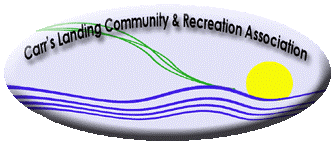 